Анотація навчального курсуМета курсу (набуті компетентності)Внаслідок вивчення даного навчального курсу здобувач набуде наступних компетентностей:ЗК 1. Здатність формувати системний науковий світогляд, професійну етику, загальнокультурний кругозір.ЗК 5. Здатність використовувати потенціал креативності в генеруванні  педагогічних ідей та досягненні наукових цілей. ФК 5. Здатність організовувати освітній процес у контексті ідей гуманізації, демократизації, етнізації  виховання на засадах  аксіологічного, культурологічного, синергетичного, особистісно-діяльнісного, компетентнісного підходів та  колективної творчої  діяльності суб’єктів виховної взаємодії .ФК 9. Здатність виявляти шляхи та педагогічні технології духовного розвитку особистості у вищій школі.ФК 12. Розуміння різних контекстів, в яких навчання та виховання можуть мати місце.ПР 3. Знання сучасних наукових підходів до розуміння природи й сутності людини, сутності, духовно-культурних цінностей виховання.ПР 16.Уміння моделювати систему роботи щодо формування духовно-культурних цінностей виховання у студентської молоді.Структура курсуРекомендована літератураБазова Андрощук І. В. Краса у системі розвитку естетичної культури особистості. Професійно-художня освіта України: зб. наук. пр. / редкол.: І. А. Зязюн (голова), В. О. Радкевич, Р. Т. Шмагало (заст. голови та ін.). К.; Черкаси: Черкаський ЦНТЕІ, 2007. Вип. ІІI. С. 42–49.Баленок В. С. Естетичне і природа. Питання естетичного відношення до дійсності. Київ: Мистецтво, 1973. 194 с.Безклубенко С.Д. Фундаментальні категорії сучасної естетики // Актуальні філософські та культурологічні проблеми сучасності. – Альманах // Зб. наук. праць / Відп. ред.: М.М. Бровко; О.Г. Шутов. – К.: Знання, 2000. – 129 с.Болотіна А. О. Значення естетичної культури в реалізації принципів гармонійного розвитку людини і суспільства. Педагогіка і психологія формування творчої особистості: проблеми і пошуки: зб. наук. пр. Ін-т педагогіки і психології проф. освіти АПН України; Запоріз. обл. ін-т післядипломної пед. освіти. Київ – Запоріжжя, 2004. Вип. 31. С. 259–263. Буров А. И. Системный подход к эстетическому воспитанию. Эстетическое воспитание в школе / под ред. Б. Т. Лихачева. Москва: Педагогика, 1980. С. 5–10. Бутенко В. Г. Актуальні проблеми дизайн-освіти та естетичного виховання молоді. Педагогічна і психологічна науки в Україні: зб. наук. пр.: у 5 т. Т. 1. Загальна педагогіка та філософія освіти. Київ: Педагогічна думка, 2016. С. 302–311.Бутенко В. Г. Вплив естетичного фактору на формування духовних цінностей особистості. Гуманітарна освіта. Сер.: Психологія і педагогіка. Гуманіт. ін-т Київ. ун-ту ім. Бориса Грінченка. Київ, 2000. Вип. 1. С. 113–124. Бутенко В. Г. Естетичний світогляд та його структура. Актуальні проблеми державного управління, педагогіки та психології: зб. наук. праць Херсонського національного технічного університету. Херсон, 2009. Вип. 1. С. 267–271.Бутенко В. Г. Основи духовного розвитку учнівської молоді у процесі художньо-естетичної освіти. Розвиток педагогічної і психологічної наук в Україні 1992–2002. Харків: «ОВС». Ч. 1. 2002. С. 147–160. Бутенко В. Г. Основні підходи до організації художньої освіти учнівської молоді. Наукові записки. Сер.: Педагогічні науки. Кіровоград, 2000. Вип. 24. С. 3–10.Голизова А.В. Художньо-естетичний розвиток підлітків засобами народного мистецтва (3 використанням досвіду української школи Східної Галиччини кінця XIX- початку XX століття): Автореф. дис.канд.пед.наук. - Луганськ, 1996.-24 с 3. Гончаренко С. Український педагогічний словник. - К.: Либідь, 1997. - 376 с.Джола Д. М., Щербо А. Б. Теорія і методика естетичного виховання школярів: навч.-метод. посіб. Київ, 1998. 390 с.Естетика: навч. посібник / Л. В. Анучина, О. К. Бурова, О. В. Уманець; за ред. Л. В. Анучиної та О. В. Уманець. Харків: Право, 2010. 232 с.Естетичні грані майстерності педагога: моногр. збірник / наук. ред. і упоряд. Н. І. Бутенко. Херсон: ХДПУ, 1996. 79 с.Миропольська Н.Є. Мистецтво слова в структурі художньої культури учня: теорія і практика. – К.: Парламентське видавництво, 2002. – 204 с.Основы мировой художественной культуры и искусствознания:  Пособие для учителей общеобразовательных школ, гиманизий и лицеев / Шевченко Г. П., Бутенко Л. Л. – Луганск, 2000. – 155 с.Отич О. Особливості художньо-естетичного розвитку особистості у системі професійної освіти // https://lib.iitta.gov.ua/.Рудницька О. Педагогіка: загальна та мистецька: Навч. посібник. – К., 2002. - 270 с.Рудницька О.П. Емоційні та раціональні процеси художнього сприйняття.// В кн. Єдність раціонального та емоційно-почуттєвого в освітньо-виховних системах: наук.-метод. Зб.(Редкол.: І.А.Зязюн).- Харків, 1996.- 380 с.Сухомлинський В. О. Вибрані твори: в 5 т. / Василь Олександрович Сухомлинський - К.: Рад. школа, 1977. - Т.3: Серце віддаю дітям. Народження громадянина. Листи для сина. – 1977. – 670 с.Художньо-естетичне виховання творчої особистості засобами позашкільної освіти : методичний посібник / упорядн. В.Ю. Гаврилюк, Т.А. Слободянюк, А.А. Розумнюк; КВНЗ КОР "Академія неперервної освіти". – Біла Церква : КВНЗ КОР "Академія неперервної освіти", 2016. – 144 с.Художньо-естетичне виховання творчої особистості засобами позашкільної освіти : методичний посібник / упорядн. В.Ю. Гаврилюк, Т.А. Слободянюк, А.А. Розумнюк; КВНЗ КОР "Академія неперервної освіти". – Біла Церква : КВНЗ КОР "Академія неперервної освіти", 2016. – 144 с.Шевченко Г. П. Поэтический образ морали в искусстве: опыт нравственного воспитания старшеклассников: книга для учителей и студентов.– 2-е изд., доп. и испр. / Г. П. Шевченко, Л. Л. Бутенко, А. И. Шкурин. – Луганск: Изд-во „НОУЛИДЖ”, 2014. – 318 с.Шевченко Г. П. Актуальные проблемы эстетического воспитания учащейся молодежи / Г. П. Шевченко // Воспитание гражданина, человека культуры и нравственности – основа социальной технологии развития современной России: материалы Международного педагогического форума. Секция 1: Методологические основы перспективных моделей воспитания и условия их реализации в средней и высшей школе. Секция 2: Культурные смыслы и качество современного воспитания. – Ростов н/Д: РГПУ 2006. – 276 с.Шевченко Г. П. Естетичне виховання у вищих навчальних закладах України у сучасний період: монографія / Г. П. Шевченко, Х. Д. Джабер. – Луганськ: Вид-во СНУ ім. В. Даля, 2004. – 208 с.Шевченко Г. П. Музично-виконавська діяльність студентської молоді : монографія / Г. П. Шевченко, І. О. Єненко. – Луганськ: Вид-во СНУ ім. В. Даля, 2010. – 168 с.Шевченко Г. П. Образне мислення і процес його формування у студентської молоді засобами мистецтва: монографія / Г. П. Шевченко, Н. В. Фунтікова. - Луганськ: Вид-во СНУ ім. В. Даля, 2010. – 188 с.Шевченко Г. П. Формування духовної культури учнівської молоді засобами мистецтва: монографія / Г. П. Шевченко, О. С. Бєлих, Т. Л. Антоненко та ін. – Луганськ: Вид-во СНУ ім. В. Даля, 2006. – 256 с.Шевченко Г. П. Художньо-естетичне виховання студентської молоді [Текст] : монографія / Г. П. Шевченко, Ю. А. Пастухова / М-во освіти і науки України, СНУ ім. В.Даля. – Луганськ: СНУ ім. В. Даля, 2010. – 180 с.Шевченко Г. П. Эстетическое воспитание в школе: Учеб.-метод. Пособие / Г. П. Шевченко. – К.: Рад. Шк., 1985. – 144 с.Юм Д. Трактат про людську природу: спроба запровадження експериментального методу міркувань про об’єкти моралі / за ред. Е. К. Мосснера. – К.: Всесвіт, 2003.- 552 с. (Пер. з англ. П. Насада).ДопоміжнаАндрущенко Т. Феномен естетичного: базові підвалини його сучасного пізнання. Вища освіта України. 2008. №2. С. 112–118. Антонович Є. А., Удріс І. М. Нариси з історії українського мистецтвознавства. Історія українського мистецтва в працях вчених київської школи кінця ХІХ початку ХХ століття: навч. посіб. Київ – Кривий Ріг: Видавничий дім, 2004. 274 с. Бабічев О. І., Швирка В. М. Мистецтво та становлення особистості студента (естетичний аспект): метод. посіб. Луганськ: Альма-матер, 2005. 124 с. Бех І. Д. Виховання особистості: в 2 кн. Кн. 1. Особистісно-орієнтований підхід: теоретико-технологічні засади. Київ: Либідь, 2003. 280 с. 20.Букач М. М. Естетичні засади реформування освіти. Наук. праці. Сер.: Пед. науки. Миколаїв: Миколаїв. держ. гуманіт. ун-т ім. Петра Могили, 2004. Т. 36. Вип. 23. С. 7–12.Бутенко В. Г. Культурно-освітнє середовище навчального закладу як важливий чинник формування естетичного світогляду молоді. Актуальні проблеми державного управління, педагогіки та психології: зб. наук. пр. Херсон: ХНТУ, 2010. №2 (3). С. 153–154. Бутенко В. Г. Культурологічні аспекти формування естетичної свідомості учнівської і студентської молоді. Педагогічні науки: зб. наук. пр. Херсон: ХДУ, 2003. Вип. 34. С. 17–20. Бутенко В. Г. Проблема формування естетичного ставлення до дійсності та мистецтва в контексті сучасної освітньо-виховної практики. Етнодизайн у контексті українського відродження та європейської інтеграції: зб. наук. пр. Книга перша. Полтава, 2018. С. 15–17.Бутенко В. Г. Формування естетичного світогляду особистості як пріоритетне завдання сучасної освітньо-виховної практики. Педагогічні науки: Науковий вісник Миколаївського державного університету / за заг. ред. В. Д. Будака, О. М. Пєхоти. Миколаїв: МДУ, 2008. Вип. 20. Т. 2. С. 40–45. Грязнов І. О. Естетичне виховання майбутніх фахівців в умовах вищого навчального закладу. Педагогічні і психологічні науки: зб. наук. пр. 2009. № 51. С. 17–20. Дем’янчук О. Н., Кутузова Г. І., Петрович В. С. Проблеми художньо-естетичної освіти та виховання учнівської і студентської молоді в умовах національного відродження. Луцьк: Вежа, 2001. 128 с.Державна комплексна програма естетичного виховання / укл. І. А. Зязюн, О. М. Семашко. Рідна школа. 1995. №12. С. 29–52. Зязюн І. А. Естетична регуляція ціннісної свідомості. Вища освіта України. 2005. № 3. С. 5–13.  Івушкіна О. В. Формування світовідношення студентів коледжу культури і мистецтв засобами мистецтва: автореф. дис. ... канд. пед. наук: 13.00.04. Луганськ, 2002. 20 с. 130. Ірклієнко В. Підготовка майбутнього вчителя до формування естетичної культури особистості в умовах неформальної мистецької освіти. Естетика і етика педагогічної дії: зб. наук. пр. Київ-Полтава, 2018. Вип. 18. С. 115–122. Максименко С.Д. Навчання і розвиток: психологічні аспекти/// Практична психологія та соціальна робота. - 1997. - №1. - С. 5-7. Обед "в темпе вальса": Какой музыкой «кормят» киевлян в современных общепитах // Газета по-киевски. - 2004. 25-31марта - № 12. -36-37.Персонал. – 2003. – № 1. – С. 8.Методичне забезпеченняТекст лекційОцінювання курсуРозподіл балів для
денної форми навчанняРозподіл балів, які отримують студенти
 заочної форми навчанняШкала оцінювання Політика курсуАРКУШ ОЗНАЙОМЛЕННЯЗ положенням ознайомлений (-а) та зобов’язуюсь виконувати:Силабус курсу:Силабус курсу: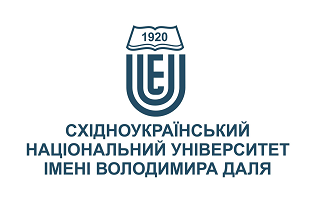 Художньо-естетичне виховання особистостіХудожньо-естетичне виховання особистостіСтупінь вищої освіти:Доктор філософіїДоктор філософіїСпеціальність: 011 Освітні, педагогічні науки011 Освітні, педагогічні наукиРік підготовки:22Семестр викладання:осіннійосіннійКількість кредитів ЄКТС:55Мова(-и) викладання:українськаукраїнськаВид семестрового контролюзалікзалікАвтор курсу та лектор:Автор курсу та лектор:Автор курсу та лектор:Автор курсу та лектор:Автор курсу та лектор:д. п. н., проф.  Шевченко Г.П.д. п. н., проф.  Шевченко Г.П.д. п. н., проф.  Шевченко Г.П.д. п. н., проф.  Шевченко Г.П.д. п. н., проф.  Шевченко Г.П.д. п. н., проф.  Шевченко Г.П.д. п. н., проф.  Шевченко Г.П.д. п. н., проф.  Шевченко Г.П.вчений ступінь, вчене звання, прізвище, ім’я та по-батьковівчений ступінь, вчене звання, прізвище, ім’я та по-батьковівчений ступінь, вчене звання, прізвище, ім’я та по-батьковівчений ступінь, вчене звання, прізвище, ім’я та по-батьковівчений ступінь, вчене звання, прізвище, ім’я та по-батьковівчений ступінь, вчене звання, прізвище, ім’я та по-батьковівчений ступінь, вчене звання, прізвище, ім’я та по-батьковівчений ступінь, вчене звання, прізвище, ім’я та по-батьковіЗавідувач кафедри педагогікиЗавідувач кафедри педагогікиЗавідувач кафедри педагогікиЗавідувач кафедри педагогікиЗавідувач кафедри педагогікиЗавідувач кафедри педагогікиЗавідувач кафедри педагогікиЗавідувач кафедри педагогікипосадапосадапосадапосадапосадапосадапосадапосадаshevchencko.gala@gmail.com+38-0991846901за розкладомелектронна адресателефонмесенджермесенджерконсультаціїЦілі вивчення курсу:Метою курсу є поглиблення системи естетичних знань та навичок естетичного сприйняття, естетичних переживань, естетичних оцінок, емоційно-естетичного відгуку на художні образи різних видів мистецтва, художньо-естетичних смаків та естетичних ідеалів. В основу викладання курсу покладено аксіологічний та культурологічний методологічні підходи, на основі яких розглядаються проблеми естетичної вихованості і художньої освіти як важливої духовної цінності, як невід’ємної складової гуманної педагогіки.Предметом вивчення навчальної дисципліни «Художньо-естетичне виховання особистості» є естетизація цілісного педагогічного процесу в класичному університеті.Завдання дисципліни: формування художньо-естетичного відношення до людини, природи, навколишнього світу; розвиток художнього бачення;розвиток образного мислення засобами мистецтва.розуміти сутність художньої культури і художньої освіти як основи життя (Пол Шафер);Результати навчання:Знати: сутність естетичного виховання в контексті гармонізації Людини і Світу; сутність та структуру естетичного відношення; форми і засоби формування естетичного відношення до природи, мистецтва, людини, праці; види мистецтв та їх взаємодію (типи, форми, принципи); специфіку педагогічних методик впливу мистецтва на особистість у цілісному педагогічному процесі навчального закладу. Вміти: оцінювати твори мистецтва як естетичні цінності і анти-цінності; аналізувати твори мистецтва з позицій їх естетично-художньої цінності; висловлювати свої думки щодо оцінки творів мистецтва з позицій художньо-естетичного мислення і мовлення; на творчому рівні застосовувати знання про специфічність художнього образу в різних видах мистецтва; висловлювати естетичні судження щодо різних творів мистецтва; мати здатність зануритися в світ мистецтва і виразити свої почуття, естетичні переживання в художньо-творчій діяльності (написання літературних мініатюр, малювання образів від прослуховування музичних творів, літературних тощо).Передумови до початку вивчення:Для опанування дисципліни «Художньо-естетичне виховання особистості» необхідні знання з дисципліни:  «Духовно-культурні цінності виховання».№ТемаГодини (Л/ЛБ/ПЗ)Стислий змістІнструменти і завданняХудожньо-естетичне виховання в контексті гармонізації Людини і Світу. 2/0/2Специфічні особливості художнього виховання. Естетичний компонент художнього виховання. Вплив художньо-естетичного виховання на духовний розвиток особистості.Участь в обговоренніІндивідуальні завданняСутнісна характеристика художньо-естетичного виховання2/0/2Художньо-естетичне виховання, його сутність і структура. Засоби художньо-естетичного виховання. Художньо-естетичне виховання засобами комплексу мистецтв. Участь в обговоренніІндивідуальні завданняХудожньо-естетична освіта.2/0/2Художня освіта  як основа життя (Пол Шафер). Специфіка мистецтва. Художній образ – мислення в мистецтві.Сутність і зміст естетичного сприйняття мистецтва. Структура сприйняття мистецтва. Показники рівня естетичного сприйняття мистецтва. Естетичне відношення, його специфіка і структура.Участь в обговоренніІндивідуальні завданняВзаємодія мистецтв і її вплив на формування образу людини-культури. 2/0/2Особливості сприйняття різних видів мистецтва. Сутність взаємодії мистецтв і її ефективність у формуванні художньої культури особистості. Типи, форми, принципи взаємодії мистецтв. Педагогічні технології використання мистецтва, взаємодії мистецтв в цілісному педагогічному процесі школи і ЗВО.Участь в обговоренніІндивідуальні завданняХудожньо-естетичний ідеал в мистецтві. 2/0/2Світ мистецтва і моральність Моральні ідеали в мистецтві. Художньо-естетичні засоби створення ідеалу.Формування художньо-естетичних суджень як вираз естетичного смаку і естетичного ідеалуУчасть в обговоренніІндивідуальні завданняМетодичні засади художньо-естетичного виховання особистості2/0/2Форми та методи художньо-естетичного виховання особистості. Характеристика методик художньо-естетичного виховання особистості. Аналіз художніх творів мистецтва.Участь в обговоренніІндивідуальні завданняЕстетичне середовище і розвиток культури особистості. 2/0/2Основні характеристики естетико-художнього середовища навчального закладу. Вплив естетичного середовища університету (навчального закладу) на розвиток естетичної свідомості і культурної орієнтації учнівської молоді. Участь в обговоренніІндивідуальні завданняІнструменти і завданняКількість балівУчасть в обговоренні55Завдання до самостійної  роботи    10залік35Разом100Виконання семінарських (практичних) завдань  22Самостійна робота    50залік28                                   Усього100 балівСума балів за всі види навчальної діяльностіОцінка ECTSОцінка за національною шкалоюОцінка за національною шкалоюСума балів за всі види навчальної діяльностіОцінка ECTSдля екзамену, курсового проекту (роботи), практикидля заліку90 – 100Авідміннозараховано82-89Вдобрезараховано74-81Сдобрезараховано64-73Dзадовільнозараховано60-63Езадовільнозараховано35-59FXнезадовільно з можливістю повторного складанняне зараховано з можливістю повторного складання0-34Fнезадовільно з обов’язковим повторним вивченням дисциплінине зараховано з обов’язковим повторним вивченням дисципліниПлагіат та академічна доброчесність:Аспірант може пройти певні онлайн-курси, які пов'язані з темами дисципліни, на онлайн-платформах. При поданні документу про проходження курсу аспіранту можуть бути перезараховані певні теми курсу та нараховані бали за завдання.Під час виконання завдань аспірант має дотримуватись політики академічної доброчесності. Запозичення мають бути оформлені відповідними посиланнями. Списування є забороненим.Завдання і заняття:Всі завдання, передбачені програмою курсу мають бути виконані своєчасно і оцінені в спосіб, зазначений вище. Аудиторні заняття мають відвідуватись регулярно. Пропущені заняття (з будь-яких причин) мають бути відпрацьовані з отриманням відповідної оцінки не пізніше останнього тижня поточного семестру. В разі поважної причини (хвороба, академічна мобільність тощо) терміни можуть бути збільшені за письмовим дозволом декана.Поведінка в аудиторії:На заняття аспіранти вчасно приходять до аудиторії відповідно до діючого розкладу та обов’язково мають дотримуватися вимог техніки безпеки.Під час занять студенти:не вживають їжу та жувальну гумку;не залишають аудиторію без дозволу викладача;не заважають викладачу проводити заняття.Під час контролю знань аспіранти:є підготовленими відповідно до вимог даного курсу;розраховують тільки на власні знання (не шукають інші джерела інформації або «допомоги» інших осіб);не заважають іншим;виконують усі вимоги викладачів щодо контролю знань.Ідентифікаційні ознаки документа (назва, дата впровадження тощо)Положення про формування силабусів навчальних дисциплін СНУ ім. В. ДаляРедакція 2020-01, без змінВведено в дію 03.02.2020№з/ппосадаП.І.БДата ознайомленняПідпис про ознайомлення№з/ппосадаП.І.БДата ознайомленняПідпис про ознайомлення